NYILATKOZAT Alulírott, Dr. Radics Éva, a Csorba Győző Társaság tagja nyilatkozom, hogy a Társaság 2019. évről szóló beszámolóját ELFOGADOM.Üdvözlettel: Radics ÉvaA-7431. Bad Tatzmannsdorf (Tarcsafürdö)Feladó: Sárvári Csaba Dátum: 2020. 11. 22. 15:03 (GMT+01:00) Címzett: "László Pintér 2." <pinter2laszlo@gmail.com> Tárgy: Beszámoló Kedves Pintér László!

A Csorba Győző Társaság 2019. évi munkájáról készített beszámoló minden pontjával egyetértek.
Üdvözlettel,
Dr. Sárvári Csaba4/2. levélLacikám,
szerintem is az volna a legjobb, ha a Csorba Győző Társaság "asztaltársasággá" alakulna át. 
A Neked eddig legjobban tetszett válasszal egészen egyetértek.

Baráti üdvözlettel,
SCsabi
--------------------------------------------------------------------------------------------------------NYILATKOZAT 
Alulírott a Csorba Győző Társaság tagja nyilatkozom, hogy a Társaság 2019. évről szóló beszámolóját ELFOGADOMPécs, 2020. nov. 20.Dr. Szabó László Gy. sk. Pintér László nagy pontossággal felidézett, ezévi Társaság rekonstrukciója szerintem minden területét áttekinti annak, ami a Társaságon belül és körülötte történt. 
Aknai TamásKedves Alelnök Úr, Tisztelt Pintér László,
a beszámolót hálával köszönöm, nincs benne egy szó sem, ami felesleges volna, vagy ne azokat a tényeket "ábrázolná" amelyek ténylegesen kapcsolódtak a Társasághoz. Aknai Tamásné, Luca
 “NYILATKOZAT. Alulírott a Csorba Győző Társaság tagja nyilatkozom, hogy a Társaság 2019. évről szóló beszámolóját ELFOGADOM.Pinter ViolaAlulírott Hajdinákné Csorba Eszter a Csorba Győző Társaság tagja nyilatkozom, hogy a társaság 2019. évi beszámolóját elfogadom.                                                                        Tisztelettel: Hajdinákné Csorba Eszter NYILATKOZAT. Alulírott a Csorba Győző Társaság tagja nyilatkozom, hogy a Társaság 2019. évről szóló beszámolóját ELFOGADOM.NYILATKOZAT Alulírott  Friedszám Márta, a Csorba Győző Társaság tagja nyilatkozom, hogy a Társaság 2019. évről szóló beszámolóját elfogadom.Tisztelettel,Friedszám MártaTisztelt Elnök Úr, kedves Alelnök Úr!Köszönöm áldozatos munkájukat!Tisztelt Társaság!Alulírott, a Csorba Győző Társaság tagja nyilatkozom, miszerint a Társaság 2019. évről szóló beszámolóját elfogadom.2020. november 26.                                              Boda MiklósPécs, Esztergályos János u. 14.---------------------------------------------------------------------------------------------------------15. A Csorba Győző társaság 2019. évi beszámolóját elfogadom.Pintér Ábel ----------------------------------------------------------------------------------------------------------------Kérem az e-mail szavazatok elfogadását.Tisztelettel: 
Pécs, 2020. december 06. 						Pintér László									     alelnökE-mail szavazás a Csorba Győző Társaság 2019. évi munkájáról szóló beszámolóhoz(A véleményeket és a válaszaimat egy másik dokumentumban gyűjtöttem össze.)A tördelést nem változtattam meg, hogy az e-mail fejléc dokumentum-értékűvé tegye a válaszokat. Az e-mail címeket a személyiségi jogok védelmében kihagytam. Az e-mailek nálam megtekinthetők. A válaszokat a beérkezés sorrendjében közlöm. A Csorba Társaság 2019. évi munkájáról a beszámolót elfogadom.Dr. Roisz AndrásnéRadics Éva címzett:"László Pintér 2." <pinter2laszlo@gmail.com>dátum:2020. nov. 22. 20:51tárgy:Re: A 23. Csorba blog. Beszámoló a Társaság 2019. évi munkájárólSárvári Csaba címzett:"László Pintér 2." <pinter2laszlo@gmail.com>dátum:2020. nov. 26. 17:04tárgy:Re: 24. Csorba blog. A Drámafordítások című kötet és egyebek5-6. Dr. Szabo Laszlo Gyula címzett:pinter2laszlo@gmail.comdátum:2020. nov. 23. 15:48tárgy:nyilatkozat csatolvaDr. Szabó Lászlóné Kőszegi Ildikó sk.7-8. Dr. Aknai Tamás 7-8. Dr. Aknai Tamás címzett:címzett:"László Pintér 2." <pinter2laszlo@gmail.com>dátum:dátum:2020. nov. 23. 16:25tárgy:tárgy:Re: A 23. Csorba blog. Beszámoló a Társaság 2019. évi munkájárólDr. Aknai Tamásné címzett:"László Pintér 2." <pinter2laszlo@gmail.com>dátum:2020. nov. 23. 16:32tárgy:Re: A 23. Csorba blog. Beszámoló a Társaság 2019. évi munkájáról9. Pintér Viola címzett:"László Pintér 2." <pinter2laszlo@gmail.com>dátum:2020. nov. 23. 20:19tárgy:Re: A 23. Csorba blog. Beszámoló a Társaság 2019. évi munkájáról10. Eszter Csorba  címzett:pinter2laszlo@gmail.comdátum:2020. nov. 24. 17:25tárgy:nyilatkozat11. Kiss Tamás címzett:"László Pintér 2." <pinter2laszlo@gmail.com>dátum:2020. nov. 24. 16:43tárgy:Re: A 23. Csorba blog. Beszámoló a Társaság 2019. évi munkájáról12. Takács Ferenc 12. Takács Ferenc 12. Takács Ferenc 12. Takács Ferenc 12. Takács Ferenc címzett:címzett:címzett:címzett:címzett:Pintér László <pinter2laszlo@gmail.com>dátum:dátum:dátum:dátum:dátum:2020. nov. 25. 18:21tárgy:tárgy:tárgy:tárgy:tárgy:Társaság beszámolójaNyilatkozat.   Alulírott a Csorba Győző Társaság tagja nyilatkozom, hogy a Társaság 2019 . évről szóló beszámolóját elfogadom. Takács FerencNyilatkozat.   Alulírott a Csorba Győző Társaság tagja nyilatkozom, hogy a Társaság 2019 . évről szóló beszámolóját elfogadom. Takács FerencNyilatkozat.   Alulírott a Csorba Győző Társaság tagja nyilatkozom, hogy a Társaság 2019 . évről szóló beszámolóját elfogadom. Takács FerencNyilatkozat.   Alulírott a Csorba Győző Társaság tagja nyilatkozom, hogy a Társaság 2019 . évről szóló beszámolóját elfogadom. Takács FerencNyilatkozat.   Alulírott a Csorba Győző Társaság tagja nyilatkozom, hogy a Társaság 2019 . évről szóló beszámolóját elfogadom. Takács Ferenc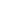 13. Friedszám Márta 13. Friedszám Márta 13. Friedszám Márta címzett:címzett:címzett:"László Pintér 2." <pinter2laszlo@gmail.com>"László Pintér 2." <pinter2laszlo@gmail.com>"László Pintér 2." <pinter2laszlo@gmail.com>dátum:dátum:dátum:2020. nov. 25. 20:082020. nov. 25. 20:082020. nov. 25. 20:08tárgy:tárgy:tárgy:Re: A 23. Csorba blog. Beszámoló a Társaság 2019. évi munkájárólRe: A 23. Csorba blog. Beszámoló a Társaság 2019. évi munkájárólRe: A 23. Csorba blog. Beszámoló a Társaság 2019. évi munkájáról14. Boda Miklós címzett:"László Pintér 2." <pinter2laszlo@gmail.com>dátum:2020. nov. 26. 12:32tárgy:Elfogadó nyilatkozatPintér Ábel címzett:"László Pintér 2." <pinter2laszlo@gmail.com>dátum:2020. nov. 26. 20:08tárgy:Re: 24. Csorba blog. A Drámafordítások című kötet és egyebek